Муниципальное казенное дошкольное образовательное учреждение   детский сад «Солнышко» Проект на тему: «Животные Севера, жарких стран»                                                                               Воспитатель: Маркова Т.Ю.с. Ключи- Булак«Проект на тему: «Животные Севера, жарких стран»Разработала  воспитатель: Маркова Татьяна ЮрьевнаАктуальность проекта: У детей недостаточно знаний о животных Севера и жарких стран, об их особенностях, имеющиеся знания не систематизированы. С помощью данного проекта у детей расширятся знания и интерес к животному миру.    Цель проекта: Создать условия для организации совместной деятельности детей, педагога и родителей для формирования знаний дошкольников о животных севера и юга. Формировать и расширять знания у детей о Севере и жарких странах, животных, птиц и растительности этих материков.   Задачи проекта: Познакомить с климатическими условиями разных материков: с самым жарким континентом – Африкой, с животными, населяющими ее; с Австралией; с животным миром полярных районов.Развивать умение называть и отличать представителей животного мира по строению и условиям обитания на планете.Развивать любознательность и стремление изучать природу и живых обитателей Земли.Развивать интерес к животным с помощью стихотворений, загадок, сказок, иллюстраций, игр; Воспитывать любознательность, сочувствие, любовь к животным;   Участники проекта: Воспитатели, музыкальный руководитель, дети 6-7 лет, родители.   Сроки реализации проекта: 26 - 31 января  2017 года  Тип проекта: Познавательный.   Вид проекта: Краткосрочный.   Предполагаемый  результат проекта: Дети получат обширные знания о материках и животных, которые живут на Севере и в - Африке. У детей сформируются  знания об условиях обитания животных и птиц в холодных и жарких странах. Этапы реализации проекта:   1 этап - Подготовительный:Участники: Воспитатели, родители, музыкальный руководительРабота с детьми:Выявление знаний детей на данную тему;Определение темы, цели, задач проекта; Прогнозирование результатов;Создание необходимых условий для реализации проекта;Подготовка оборудования методических материалов для реализации данного проекта;Определение содержания работы в этом направлении;Составление плана деятельности.Подбор художественной литературы - рассказов, стихов, пословиц, поговорок по теме.Подбор музыкальных произведений, песен. Подбор цикла бесед. Подбор  дидактических игр. Подбор сюжетных картинок, фотографий, иллюстраций.Организация развивающей среды; Работа с родителями: Информирование родителей о предполагаемом проекте; анкетирование; информация в родительском уголке: папки-передвижки, стенды,консультации по теме,Сбор материала о животных севера и юга для  детей старшего возраста;   2 этап  -  Основной: реализация проектаУчастники: Воспитатели, родители, дети, муз.работник. Перспективный план мероприятий: 3 этап: Заключительный – продукт проектной деятельности: Участники: Родители, дети, воспитатели, музыкальный работник. Презентация для детей: «Животные холодных жарких стран», «Кто, чем защищается».Оформление фото выставки « Зоопарк»   Создание игрового уголка «Зоопарк»Интегрированное занятие: «Путешествие по Африке».Тематическая выставка детского творчества: «В гости  к джунглям».Итоги проекта:У детей появился  интерес к представителям животного  мираУ детей  появилось желание  общаться с  природой и  отражать свои впечатления через различные виды деятельности.Дети усвоили нормы и правила  взаимодействия  с окружающим  миром.Дети научились бережно и заботливо относиться к животным.Дети научились сравнивать, анализировать, устанавливать простейшие причинно- следственные связи, делать обобщение.                        У дошкольников значительно расширился  словарный запас;Научились составлять рассказы, используя распространённые предложения;Список  литературыОзнакомление с окружающим миром. «Конспекты занятий для работы с детьми 6-7 лет». И.А.Морозова, М.А.Пушкарева. Мозаика – синтез. М. 2007.Г.С.Швайко. «Занятия по изобразительной деятельности в детском саду». Гризик  Т.И.  «Познаю  мир"Воронкевич  О.А.  «Добро  пожаловать  в  экологию»   Николаева  С.Н.  «Юный  эколог», «Экологическое  воспитание  в  детском  саду»  Молодова  Л.П.  «Игровые  экологические  занятия  в  детском  саду»Приложение № 1Конспект интегрированного занятия в подготовительной группе: «Путешествие по Африке» Цель: познакомить с самым жарким континентом – Африкой, с климатическими условиями, с животными: верблюд, антилопа, леопард, лама; воспитывать любовь к природе; развивать любознательность и стремление изучать природу и живых обитателей Земли; учить детей передавать в лепке характерные особенности животных и птиц жарких стран; развивать мелкие движения руки.Материалы и оборудование: карта полушарий; физическая карта Африки; персонаж – доктор Айболит, книга К. И. Чуковского «Доктор Айболит», картинки с изображением явлений природы, растительного и животного мира Африки; пластилин, стеки, клеёнки, баночки с водой. Содержаниеорганизованной деятельности: Вводное слово воспитателя.– Я предлагаю вам отправиться в путешествие по Африке. В Африке побывали многие герои литературных произведений. Давайте мы совершим путешествие на этот материк с известным персонажем произведения К. И. Чуковского. Отгадайте с кем:Лечит маленьких детей,Лечит птичек и зверей,Сквозь очки свои глядитДобрый доктор… (Айболит).Выставляется картинка с изображением доктора Айболита.Игра-путешествие «Африка».– Летим с доктором Айболитом и попадаемВ весьма раскаленное место.Не надо ни печки, ни дров,В песок бросил тесто – И завтрак готов.– Куда мы попали? (Пустыня Сахара.)– Что означает слово «Сахара»? В переводе с арабского «пустыня». Здесь очень жарко. Вдруг впереди Айболит увидел зеленый островок – оазис. Рассмотрите фотографии африканских растений. Подойдем поближе и увидим дерево, у него отсутствуют сучья, высота 20 м и более, на верху ствола колышется пучок из 40–70 листьев длинной до 3 м. Это финиковая пальма. Она дает в год до 100–200 кг плодов, из листьев делают заборы, изгороди, плетут сандалии и корзины, ствол пальмы используют как строительный материал. Из надреза пальмы вытекает сладкий сок, пригодный для питья.– Какие еще деревья растут в африканских лесах? (Масличная пальма, банан, кофейное дерево.) Отдохнул Айболит и полетел на орле дальше на юг, поближе к реке Лимпопо. Вдруг послышался гул воды. Айболит увидел водопад. А за водопадом лежит саванна – это «дикая, первобытная равнина», степь, покрытая высокой травянистой растительностью, среди  которой  встречаются  одиночные,  реже  группами,  деревья  и  кустарники. Какие деревья можно встретить в саванне? (Баобаб, зонтичная акация.) А в Африке, а в АфрикеНа черной ЛимпопоСидит и плачет в АфрикеПечальный Гиппопо.И рыщут по дорогеСлоны и носороги.И говорят сердито:«Что ж нету Айболита?»– Какие же животные ждут помощи от Айболита? Отгадайте загадки и узнаете.Зверь я горбатый,А нравлюсь ребятам. 			(Верблюд.)Вьется веревка,На конце головка. 			(Змея.)Что за коняшки,На всех тельняшки? 			(Зебры.)Игра «Рассели животных по Африке».Детям необходимо по очереди взять картинку с изображением животного и прикрепить его на карту Африки.Картинки для игры: птица-носорог, горилла, окапи, шимпанзе, муха  цеце,  леопард;  носорог,  бегемот,  жираф,  антилопа  гну,  слоны, лев,  страус,  зебра;  варан, верблюд, газель, антилопа канна; крокодил, фламинго.– Послушайте стихотворения А. Парошина и М. Лукашиной о животных Африки. Покажите картинку каждого животного.Спросите всю саванну –Не любят игуану!И за шипы на коже,И за характер тоже.Чуть что – «Я с вами не дружу!»Чуть что – «Я дедушке скажу!»Он, игуаны пращур, –Огромный древний ящур.Лепка «Зоопарк».– Представьте, что мы находимся в зоопарке. Каких зверей вы видите? Отгадайте загадки про животных.Чутко спит большая кошка,Уши в кисточках-сережках.Ей не скажешь слово «брысь»,Потому что это… (рысь).			Н. Доброта– Расскажите о характерных особенностях названных животных. Каких животных вы хотели бы вылепить для зоопарка? Вылепите любых животных и составьте на подставке композицию «Зоопарк».4. Итог занятия.– Рассмотрите вылепленные фигурки животных. Кто поселился в нашем зоопарке?Приложение № 2Загадки о животных жарких странЯ его увидел в книжке,Подскажите мне, детишки,На носу — огромный рог,Знаю, знаю — ...(Носорог)У него огромный рост, есть ещё и мелкий хвост,Впереди такая штука, что облиться нам - не мука.Кто же это? Кто же он? Ну, конечно, это .. .(Слон)Когда черен — кичлив и задорен,А покраснеет, сейчас и присмиреет.Ответ: РакОн на дно сейчас прилёг,Многоножка ...(Осьминог)Сидит он в клетке — и приятен,На шубке много черных пятен.Сам — хищный зверь, хотя немножко,Похож на миленькую кошку.Ответ: ЛеопардНа чудо-коняшке пестреет тельняшка.Ответ: ЗебраНу что за вид у них чудной?У папы — локоны волной,Мамаша ходит стриженой. За что она обижена?Бывает, часто злится, на вид     сурова .. .(Львица)Подскажите, это кто ходит в костяном пальто?Ответ: ЧерепахаПройдёт он, голову задрав,Не потому, что важный граф,А потому, что гордый нрав,Ведь выше всех зверей .. .(Жираф)Извивается веревка, на конце её — головка.Ответ: ЗмеяПосмотрите-ка, бревно. Ох, и злющее оно!Тем, кто в речку угодил, так опасен .. .(Крокодил)Да, я горбатый, но нравлюсь ребятам.Ответ: ВерблюдПриложение № 3Художественное творчество детей подготовительной группы по теме: «Животные жарких стран».В детском саду прошла тематическая неделя "Животные жарких стран". В образовательной деятельности ребята познакомились с удивительным животным миром. Итогом интересной недели - выставка творческих работ, которые выполнялись различными способами аппликации и рисования.         Предлагаю вам некоторые работы из нашей выставки.Африка, Африка,Сказочные страны,Африка, Африка,Жаркий небосвод,Африка, Африка,Сладкие бананы,Потому что в АфрикеЛето круглый год!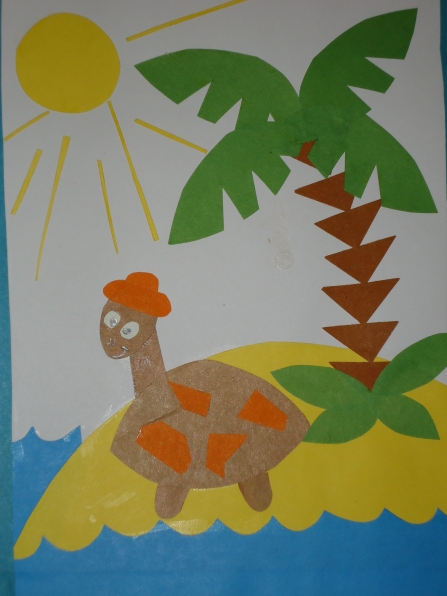 Больше всех на суше он,Очень, очень добрый слон.Видно даже у зверейТот и больше, кто добрей!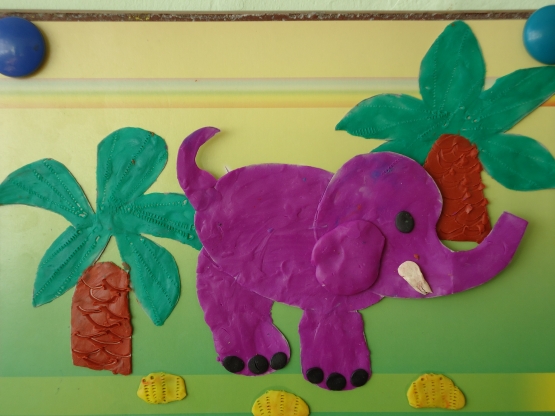 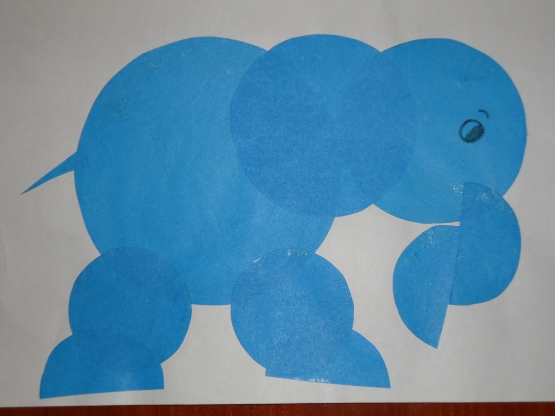 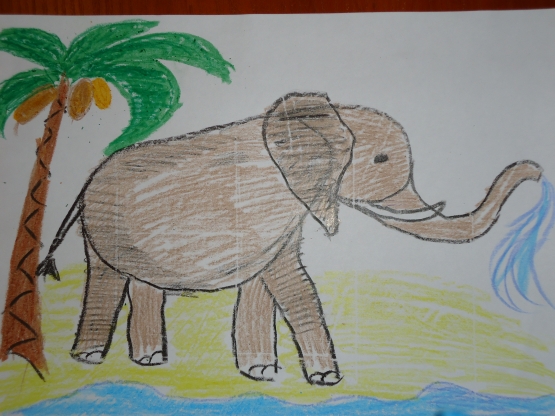 Он высокий и пятнистый, С длинной, длинной шеей. И питается он листьями с деревьев. 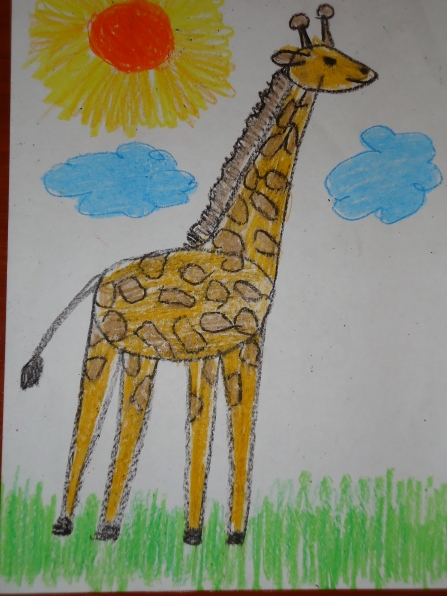 Я на спине мешки вожу, вовек я их не разгружу. И в мешках тех еда, и в мешках тех вода, Что спасет от зноя и жажды меня. 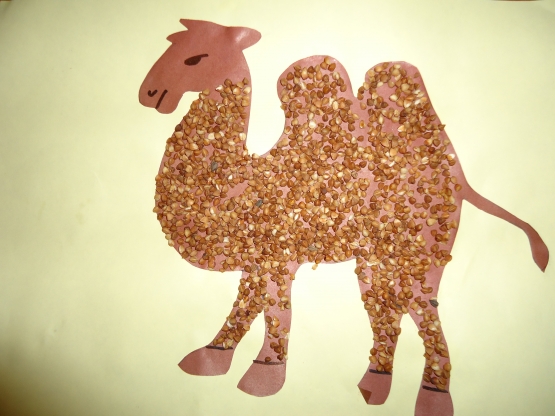 Приложение № 4Дидактические игры:Дидактическая игра «Кто у кого?»У львицы  -  льве нок, львята, У тигрицы - тигренок, тигрята. У слонихи — слоненок, слонята. У жирафа — жирафенок,  жирафята. У верблюдицы — верблюжонок, верблюжата. У кенгуру — кенгуренок, кенгурята. У зебры — зебренок, зебрята. Фнзкультминутка «Чудесное превращение»4. Дидактическая игра «Добавь словечко»В Африке живут ловкие, хвостатые ... (Обезьяны.)В Африке живут большие, толстокожие ... (Бегемоты.)В Африке живут сильные, гривастые ... (Львы.)В Африке живут пугливые, быстрые, полосатые ... (Зебры.)В Африке живут пятнистые, длинношеие ... (Жирафы.)А также выносливые, двугорбые ... (Верблюды.)И еще огромные, сильные... (Слоны.) Дидактическая игра «Чье это?»У детей на столах лежат картинки с изображением какой-либо части тела животного. Грива чья? — львиная. Шея чья? — жирафья. Хвост чей?  обезьяний. Хобот чей? — слоновьи?. Горб чей? — верблюжий Дидактическая игра «Составь словомОбразование сложных слов.У жирафа длинная шея — жираф какое животное? – длинношее.У бегемота толстые ноги — ....У льва густая грива — ....У верблюда два горба —....У слона большие уши —....Объяснение детям значение крылатых выражений.  Ребята,   очень   часто   людей   сравнивают   с   разными   животными   или их поведением, внешностью, чтобы показать, какой это человек, какими чертами сходства обладает с этим животным, или похоже двигается, ведет себя с другими, ест. Я вам сейчас буду называть такие определения, а объясните, какому человеку оно подходит. «Львиная грива». (О человеке, у которого на голове пышная, огромная прическа, много волос.) «Крокодиловы слезы». (Так        можно сказать о человеке, проливающем слезы.)«Топает, как слон». (Это человек с тяжелой походкой.)«Кожа, как у бегемота». (О человеке, которого ничем не удивишь.) «Обезьяньи ужимки». (Так говорят о том, кто любит кривляться.) «Черепаший шаг». (Человек, который очень медленно ходит.) «Волчий аппетит». (Очень голодный человек.)Образовательные области:Вид деятельности:Содержание:Физическое развитие:Двигательная деятельность:-Подв.игры: «Кто быстрее», «Охотники и звери», «Не попадись», «Зоопарк», «Найди по следу», «Затейники»,  «Пингвины».-Игровые упражнения: «Мы охотимся на льва»Социально- коммуникативное развитие:Игровая и коммуникативная деятельность: -Дид.игры: «Где мой домик?», «Кому что нужно», «Чья шуба теплее?», «Поезд для зверей», «У кого что?» (крылья, клюв, ласты и т.д.), «Кто где живет?», «Чей хвост, туловище, хвост».- С\р.игры: «Цирк зверей», «Зоопарк», «Северная страна». -Театрализованная игра: «Веселые обезьянки»Познавательно- речевое развитие:Познавательная деятельность:-Беседы: «Северный и Южный полюс», «Африка» -Рассказ воспитателя: «Бурый и белый медведи», «Северное лето», «Австралия»-Дидактическая игра «Сосчитай животных» (согласование числительных с существительными): один морж, два моржа, три моржа, четыре моржа, пять моржей;  «Четвертый лишний»(Лев, тигр, морж, зебра; верблюд, зебра, лев, жираф; носорог, бегемот, тигр, волк) -Рассм.иллюстр. «Северный полюс», «Животные Севера», «Животные разных широт», «Животные жарких стран» -Констр.деят-ть: из стройматериала для игры «Зоопарк».-Знакомство с пословицами и поговорками по теме.Познавательно- речевое развитие:Коммуникативная деятельность:-Ситуативные беседы: «Северное сияние», «Что такое джунгли?» -Рассматривание и составление описательного рассказа по картине-плакату «Животные разных широт», «Рысь»- Пересказ «Звери зимой» -Слов. игры: «Кто больше?», «Слова – родственники», «Подбери слово»-Дидактические игры «Подбери признак»: морж (какой?), «Узнай животного по описанию», «Какой? Какая?», «У кого кто?», «Подбери признак»,  «Чей? Чья? Чьё?»   -Отгадывание загадок по теме -Составление рассказа по серии картинок «Прогулка в зоопарк»Познавательно- речевое развитие:Восприятие художественной литературы:-Сказка Г.Х.Андерсена «Снежная королева», Д.Р.Киплинг; - Рассказы из «Книги джунглей»; В.Катаев Цветик-Семицветик; рассказы из книг «От края до края» М.Михайленко; «Разноцветная земля» Н.Сладкова; «Верблюжья варежка» Г.Снегерев; «Как Алёшка жил на севере» А. Членов; «Челюскинцы» «Про мальчика Ильянинчена» А.Ляпидевски; «Про жаркую пустыню» Г. Ганейзер.- Чтение стихов: Чуковский «Айболит»;  Ю.Шелестова:  «Северное сияние»;  «Почему мне нравится слон» А.Милн; «Кенгуру» , «Жираф» Б .Заходер; « Обезьянка»В. Джайн; «Детки в клетки» С. Маршак.Художественно- эстетическое развитие:Изобразительная деятельность:-Рисование: «Пингвины», «Зоопарк» -Лепка: «Северный олень», «Слон», «Обезьянки» -Рисование животных (слон, жираф) с использованием нетрадиционных методов (ладонь).- Аппликация: «Пингвины на льдине» (Коллективная работа).стр. 182 З. А. Богатеева-Ручной труд:изготовление альбома с изображением животных,изготовление «Красной книги охраны животных».-Оригами «Лев» -Конструирование/ручной труд: из спичечных коробков: «Жираф».-Предложить детям трафареты животных севера для раскрашивания.	-Конструированию из бумаги (в стиле оригами) «Пингвины на льдине» 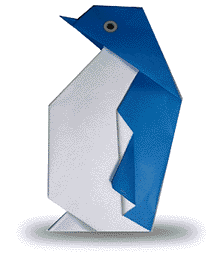 Художественно- эстетическое развитие:Музыкальная деятельность:-Слушание «Африка», «На слонах в Индии»; муз.А.Гедике «Зачем верблюду апельсин» -Хороводная игра «Олень – золотые рога»Он ходит, голову задрав,Не потому, что важный граф.Не потому, что гордый нрав.А потому, что он … (жираф).По реке плывет бревно.Ох и злющее оно!Тем, кто в речку угодил,Нос откусит… (крокодил).Когда он в клетке, то приятен.На шкуре много черных пятен.Он хищный зверь, хотя немножко,Как лев и тигр, похож на кошку.                                  (Леопард.)Целый день летает,Всем надоедает.Вред приносит.От болезней всех корчит.                     (Муха цеце.)Уж очень вид у них чудной:У папы – локоны волной.А мама ходит стриженой.За что она обижена?Недаром часто злитсяНа всех мамаша… (львица).Она, как змейка,В траве мелькает,Хвостом виляет.Хвост оборвет –Другой наживет.                      (Ящерица.)Самый быстрый зверь – гепард.Он становится на старт,По саванне мчится ловко, –Неплохая тренировка!Посмотрите, ну и ну! –Это антилопа гну.Её гнутые рогаЗащищают от врага.Подальше от дорогиГуляют носороги,Чтобы кого-нибудьСлучайно не боднуть.Посмотрите-ка скорей:Этот хищник – царь зверей.До чего же грозный вид,Как на троне он сидит!Толстокож и неуклюжЭтот зверь, любитель луж.Гром гремит, когда идётБольшеротый... (бегемот).Очень длинны, очень колкиУ зверька того иголки.Бродит, не смотря на нас,По вольеру... (дикобраз).Ой, смотрите, человек!А на теле – чёрный мех.Мы ошиблись, смотрит милоИз кустов на нас... (горилла).Кто пушистый у водыМоет сладкие плоды?Прежде, чем отправить в рот,Полоскает их... (енот).Самый рослый из зверей –Африканский длинношей –Ходит гордо, словно граф,Называется… (жираф).Неуклюжий, косолапый,Он сосёт в берлоге лапу.Кто таков? Скорей ответь!Ну, конечно же, ... (медведь).Грозный рык раздался вдруг,Распугал всех птиц вокруг.Ходит в клетке, озверев,Царь зверей, короче … (лев).Возле речек и болотЭтот тучный зверь живёт.На носу имеет рогАфриканский... (носорог).Он рогат и благороденИ мечтает о свободе.Бьёт копытом целый деньЗа решеткою... (олень).Он трубит, как паровоз,Между глаз имеет хвост.Серый и огромный он.Догадались? Это... (слон).Белый ворот, чёрный фрак.Кто забрёл в наш зоопарк?Это житель южных льдин,Называемый... (пингвин).Вот еще гигантский кот –Полосатый обормот.С ним водить не стоит игр,Он опасен, этот... (тигр).